STELLA U.N.OKOYE-UGWUBA, MA, PhD, English and Literary Studies (Nigeria).
Senior Lecturer and Fulbright FellowDepartment of English and Literary Studies, University of Nigeria, Nsukka, Nigeria
T: +234(0)8069798231, +234(0)8157559090| E: stella.okoye-ugwu@unn.edu.ng.|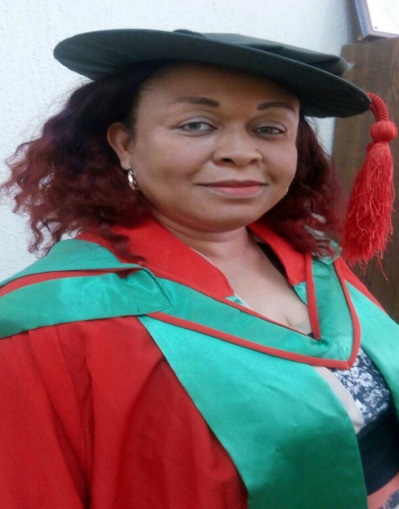 QUALIFICATIONSPhD                    University of Nigeria, Nsukka. PhD in African- American Literature                                 Title of Thesis: Comparative Study of Race and Gender in the Novels of Toni Morrison and Alice WalkerSupervisor: Dr Ikenna DiekeFormerly, Professor of English & Africana Studies, University of Arizona, Tucson, Arizona, U.S.A. Currently, Head of Department of English & Literary Studies, University of Nigeria, Nsukka.Fulbright Fellow: Contemporary American Literature, University of    Louisville, Kentucky,    U.S.A. M.A.                    University of Nigeria, Nsukka, Nigeria Master of Arts in English/Comparative Literature.                                 Dissertation: The Poet as a Prophet: Comparative Study of Myth and Ritual in the Poetry of Christopher Okigbo and Wole SoyinkaB.A.                           University of Nigeria, Nsukka, NigeriaBachelor of Arts in English/Literature StressGraduated with Second Class Honours, (Upper Division)Title of project: Tragic Perception in Achebe and Hardy: A Comparative Study of Things Fall Apart and The Mayor of CasterbridgeTEACHING/PROFESSIONAL EXPERIENCE 1997-1999:   Graduate Assistant    1999-2002:   Assistant Lecturer      2002-2006:    Lecturer 11          2006-2009:    Lecturer 1                   2009- date:    Senior Lecturer  2015 – 2016: Associate Editor Nsukka Journal of Humanities (NJH), UNN.2017 -          : Article Editor SAGE Publications Inc.       PUBLICATIONS AND CREATIVE WORKS WORKS IN PROGRESS2018             “Politics of Race and Gender in Alice Walker’s The Color Purple”2018              “Is the Hood in Womanhood, the Hood in Motherhood?: An Analysis of Emecheta’s The Joys of Motherhood”2018              “Navigating Gender Stereotyping in Emecheta’s The Slave Girl”2018              “Mythic Ideation and Magical Realism in Toni Morrison’s Beloved”2018 	“The Crucible of Race in Toni Morrison’s Songs of Solomon”2018	“‘Unspeakable Things Unspoken’ A Comparative Analysis of the characters in the Novels of Morrison and Walker”2018	“Beyond Racism and Sexism: A Reading of Toni Morrison’s Sula” 2017	            “The Cultural Dynamics of Inyama Priestess in Enugu-Ezike,                          South East, Nigeria: From 1900 – 2000.”  With Obi-Ani, Ngozika.2017 		“Ekete-Nsi Festival in Bende L.G.A., Abia State, South East, Nigeria: From Pre-			 Colonial Times to 1970 – An Assessment.” With Obi-Ani, Ngozika.2017		“Mechanisms of Women Control in Igboland: A Case of Enugu-Ezike, Imilike, and Obollo-Afor Communities of Nsukka Area” With Obi-Ani, Ngozika.2017		“Disquietude, Culture shock, and Reclaiming of National Heritage: The Brexit 			Example.” With Obi-Ani, Ngozika.PUBLISHED JOURNALS2017		“An Evaluation of the Impact of Media Campaign against Female Genital 				Mutilation (F.G.M.) in the Rural Communities of Enugu State: A Study of 			Women attending Antenatal Clinic.” Journal of Media Studies. With Wogu, 			Joseph Oluchukwu.2017 		“Appraisal of the Influence of Biafra Diaspora Media - Radio Biafra – in the 			Resolution of the Igbo Question in the Nigerian Federation.” Research journali’s 			Journal of Media Studies, Vol. 3, No. 1. With  Wogu, Joseph Oluchukwu and 			Asadu Boniface U.2017  		 “The Role of the Media in the Resolution of Boko Haram Insurgency in North 			East, Nigeria.” Africa Today. With Wogu, Joseph Oluchukwu2017  		“Tyrannical Oppression and Disillusionment: A Study of Chimeka Garricks’ 			Tomorrow Died Yesterday.” Journal of Liberal Studies, U.N.N. With Ujowundu, 			Cornel Onyemauche2016  		“The Cultural Dynamics of Myth and Ritual in Achebe’s Arrow of God.” Nsukka 			Journal of the Humanities, Vol. 24. 2016  		“Heritage Dogma Authenticity: Exploring New Dimensions in Feminist Studies.” 			Journal of Liberal Studies, U.N.N. With Nwankwo, Elochukwu2014  		“Re-Thinking Gender: Feminism versus Masculinity.” The Muse Journal: A 			Journal of English and Literary Studies, U.N.N. No. 42. 2014 		“The Irony of Race in Harryette Mullen’s Muse & 	Drudge.” Nsukka Journal of 			the Humanities, U.N.N. 2013 		 “Going Green: An Ecocritical Reading of Chinua Achebe’s Things Fall Apart.” 			Okike: An African Journal of New Writing. 2012		“The Politics of Post-Modern Feminism, Multiculturalism, and the New 				Historicism.” AJELS: Abuja Journal of English and Literary Studies, University 			of Abuja. 2011 		“The Imminence of a Revelation: Diasporic African Indigeneous Knowledge and 			the Dynamics of African-American Poetry.” Ikenga Journal of the Institute of 			African Studies, University of Nigeria, Vol. 12, No. 1. 2011 		“The Sunbird Sings Again: Symbolism in the Poetry of Christopher Okigbo.” 			Journal of Liberal studies, U.N.N. Vol. 14, No. 1. 2010 		“Re-Reading Mythology: Myth and Ritual in the Poetry of Wole Soyinka.” 			Ikenga Journal of the Institute of African Studies, U.N.N. 2009 		“The Wound in the Eye: A Sexist Analysis of Alice Walker’s Works.” Nsukka 			Journal of the Humanities, U.N.N. No. 18. 2009  		“The Tragic Perception in Achebe and Hardy: A Study of Things Fall Apart and 			The Mayor of Casterbridge. Ikenga Journal of Institute of African Studies, U.N.N.2008  		“What Manner of Woman?: Race and Identity in the Novels of Toni Morrison.” 			Nsukka Journal of the Humanities, No. 17. 2006 		“The Politics of Gender, Metafiction, and Hyper-reality in Thomas Pynchon’s The 		Crying of Lot 49.” Africa and World Literature: University of Nigeria Journal of 			Literary Studies. 2005 		“Slavery and the New Historicism: A Reading of Toni Morrison’s Beloved.” 			Africa and World Literature: University of Nigeria Journal of Literary Studies.		 2001 		“Re-Reading Racism: The Unfortunate Sethe in Toni Morrison’s Beloved.” 			Seminar Paper. University of Louisville, Kentucky, U.S.A.               COURSES TAUGHT (1997-2018)ELS: 561: Contemporary American Literature (M.A) ELS: 444:African and African American literature   ELS: 211: American Literature Survey: The Beginnings ELS:  212:American Literature Survey: Modern Period ELS: 213: English Literature Survey: The Renaissance Period ELS: 313: English Literature Survey: The Victorian Period ELS: 214: English Literature Survey: The Neoclassical Period ELS: 352:  African Poetry ELS:  461:  Studies in Fiction ELS: 313: Greek and Roman Literatures ELS: 121: Basic Grammar and Composition ELS 151: Introduction to Fiction ELS: 152 : Introduction to PoetryELS: 552:  Contemporary American Literature	 DISTINCTION AND MEMBERSHIP OF LEARNED SOCIETIESMember, National Association of Women Academics (N.A.W.A.C.S.)Member, Fulbright Fellows of NigeriaMember, American Studies Association of Nigeria (A.S.A.N.)Member, Centre for American Studies (C.A.S.T.)Member, African Literature Association (A.L.A.)Honorary Citizen of Louisville, Kentucky, U.S.A. – 2001Member, International Academic Forum (IAFOR)ADMINISTRATIVE EXPERIENCE AND GENERAL CONTRIBUTION2017-to date: Member, Post Graduate Committee, Department of English and Literary Studies, UNN.2016-to date: Hall Warden, Isa Kaita Hall, UNN 2014-2016:  Faculty of Arts Rep at University Senate2015-2016 :  Faculty of Arts Rep at the University’s Publications Committee 2009-2014 :  Chairman, Faculty of Arts Environmental Face lift Committee2014 to date: Member, Tenders’ Board Committee, Department of English and Literary Studies, UNN.2013   :    Chairman Freshmen Orientation Committee, Department of English and Literary Studies, UNN.2014 – 2016: Representative of the Dean of Arts at University Appraisal meetings for      staff promotions2010  -  2015: Welfare Chairman, Department of English and Literary Studies, U.N.N.2001- 2011: National Secretary, Nigerian Association of University Women (N.A.U.W.) – an affiliate of International Federation of University Women (I.F.U.W.), with headquarters in Geneva, SwitzerlandPresident/Founder: South East Women Professionals For Good GovernanceCONFERENCES ATTENDED IN THE LAST TWO YEARS2016	Agbogidi, Igbo Culture and Leadership: A Multidiciplinary Conference in honour 	of Igwe Alfred Achebe, Obi of Onitsha, July 17-19, 	Nsukka.Paper presented: “The Tyranny of Leadership: The Example of Eugene in Chimamanda 				Adichie’s Purple Hibiscus.”2016     Chinua Achebe Memorial Lecture - In the Service of The Arts: In the Service of 	 Culture and Nation, May 24, Nsukka.             Paper presented: “Achebe and Language: A Reading of Achebe’s Things Fall Apart.” 2016   Anya fulu Ugo: Interdisciplinary Conference in honour of El Anatsui and Obiora Udechukwu, June 24-27, Nsukka.Paper presented: “The Art of Onyekulufa Masquerade as an agent of Social Justice in   Ogidi, South East, Nigeria.” 2015	41st Annual Conference of the African Literature Association, University of    Bayreuth,    Germany, June 3-6Paper presented: “The Cultural Politics of Patriarchy and Gendered Future: A Sexist Analysis of   Flora Nwapa’s Efuru.”2015	41st Annual Conference of the African Literature Association, University of Bayreuth, Germany, June 3-6.Paper presented: “The Future Science of Ogbazuluobodo in Achebe’s Arrow of God: Reflections on Masculinity, Masquerade, and the Mask.” 2015	2nd International Conference on Advances on Women’s Studies (AWS 2015) 		titled “Women and Globalization” at Ryerson University, Toronto,Canada, 9-10 June.Paper presented: “The Battered Face of Eve: An analysis of Gender and Class Discrimination in Buchi Emecheta’s Second Class Citizen.” With Okolie, M. N.REFEREESProf Ikenna Dieke Professor of English and Africana Studies Head, Department of English and Literary Studies University of Nigeria, Nsukka. Email- ikenna.dieke@unn.edu.ng Tel: +234 (0) 8100065893. Prof. Pat Okpoko Professor of Cultural Tourism and Social Impact Assessment Department of Archaeology and Tourism Former Dean, Faculty of Arts, University of Nigeria, Nsukka Email- patrick.okpoko@unn.edu.ng Tel: +234 (0) 8069359951 Prof. Paul Obi-Ani Professor of Contemporary Nigerian Political History Department of History and International Studies University of Nigeria, Nsukka Email- paul.obi-ani@unn.edu.ngTel: +234 (0) 8068827455